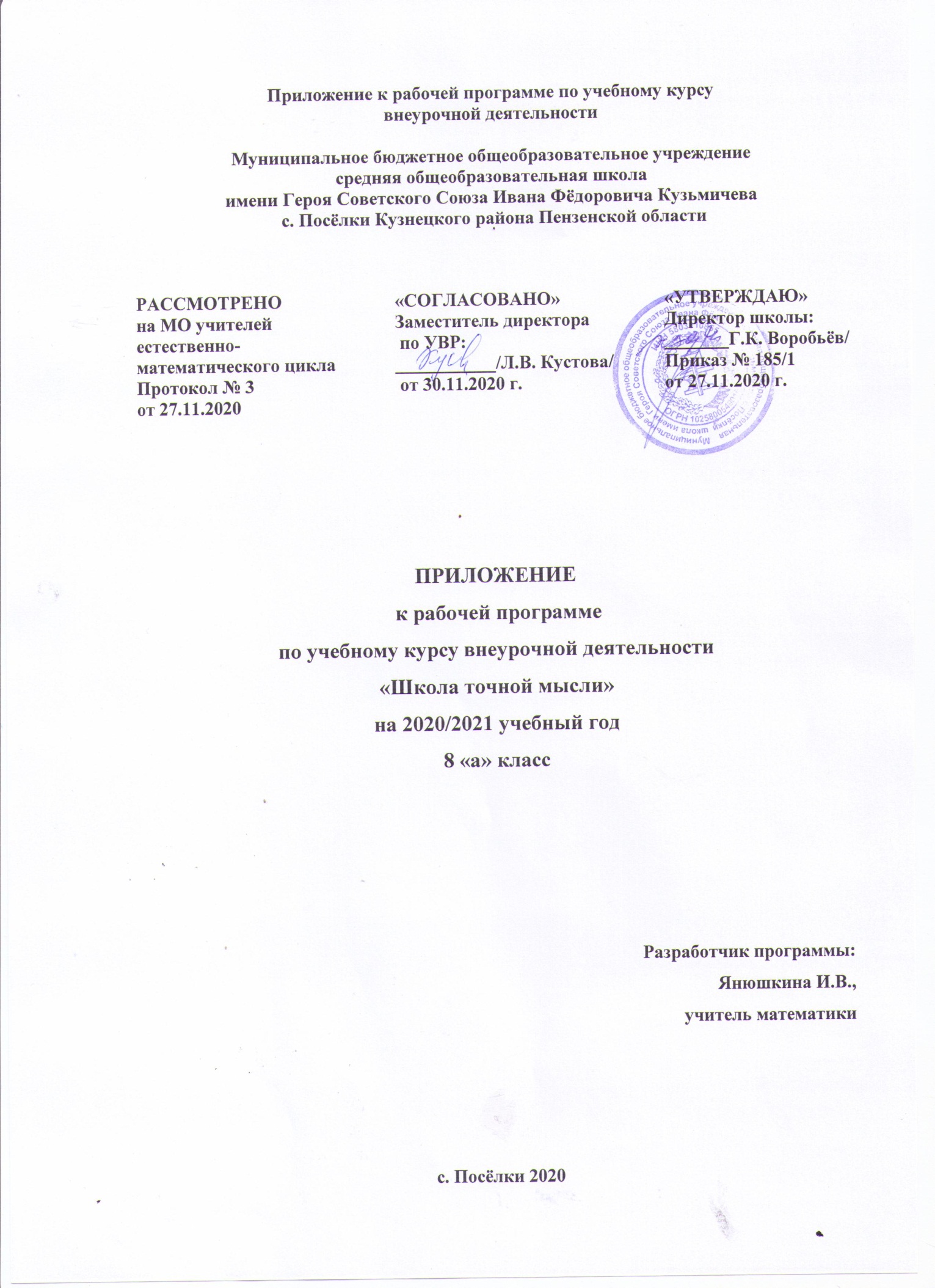 1. РЕЗУЛЬТАТЫ ОСВОЕНИЯ КУРСА ВНЕУРОЧНОЙ ДЕЯТЕЛЬНОСТИ2. СОДЕРЖАНИЕ КУРСА ВНЕУРОЧНОЙ ДЕЯТЕЛЬНОСТИ С  УКАЗАНИЕМ ФОРМ  ОРГАНИЗАЦИИ И ВИДОВ ДЕЯТЕЛЬНОСТИ3. ТЕМАТИЧЕСКОЕ ПЛАНИРОВАНИЕ Результаты освоения курса внеурочной деятельностиИзменения, внесённые в программуЛичностные - критичность мышления, умение распознавать логически некорректные высказывания, отличать гипотезу от факта;- креативность мышления, инициативы, находчивости, активности при решении задач.Метапредметные- умение устанавливать причинно-следственные связи; строить логические рассуждения, умозаключения (индуктивные, дедуктивные и по аналогии) и выводы;- умение адекватно оценивать правильность и ошибочность выполнения учебной задачи, её объективную трудность и собственные возможности её решения.Предметные- развитие представлений о числе и числовых системах от натуральных до действительных чисел;- умение применять изученные понятия, результаты, методы для решения задач практического характера и задач их смежных дисциплин;- овладение приёмами решения уравнений, систем уравнений;- овладение геометрическим языком, формирование систематических знаний о плоских фигурах и их свойствах, использование геометрических понятий и теорем;- развитие умения использовать функционально графические представления для описания реальных зависимостей;- развитие умений применять изученные понятия, результаты, методы для решения задач практического характера.РазделТемаИзмененияГеометрия многоугольниковФормулы для вычисления объемов многогранников. Герон Александрийский и его формула.Нахождение значений числовых выражений (обыкновенные дроби, смешанные числа)Геометрия многоугольниковПифагор и его последователи. Различные способы доказательства теоремы Пифагора. Пифагоровы тройки. Геометрия в древней индии.Решение задач (на покупки, нахождение процента от числа и число по проценту от него, процентное отношение двух чисел, логические задачи). Геометрия многоугольниковПифагор и его последователи. Различные способы доказательства теоремы Пифагора. Пифагоровы тройки. Геометрия в древней индии.Решение уравнений, систем уравнений. Геометрия многоугольниковГеометрические головоломки. Олимпиадные и конкурсные геометрические задачи.Решение геометрических задач.Геометрия многоугольниковГеометрические головоломки. Олимпиадные и конкурсные геометрические задачи.Работа с таблицами, диаграммами, графиками. Геометрия многоугольниковО делении отрезка в данном отношении. Задачи на применение подобия, золотое сечение.Решение задач с помощью уравнений и систем уравнений.РазделТема занятияИзмененияГеометрия многоугольниковФормулы для вычисления объемов многогранников. Герон Александрийский и его формула.Нахождение значений числовых выражений (обыкновенные дроби, смешанные числа)Пифагор и его последователи. Различные способы доказательства теоремы Пифагора.Решение задач (на покупки, нахождение процента от числа и число по проценту от него, процентное отношение двух чисел, логические задачи). Различные способы доказательства теоремы Пифагора. Пифагоровы тройки. Геометрия в древней индии.Решение уравнений, систем уравнений. Геометрические головоломки. Олимпиадные и конкурсные геометрические  задачи.Решение геометрических задач..Геометрические головоломки. Олимпиадные и конкурсные геометрические  задачи.Работа с таблицами, диаграммами, графиками. О делении отрезка в данном отношении. Задачи на применение подобия, золотое сечение.Решение задач с помощью уравнений и систем уравнений.